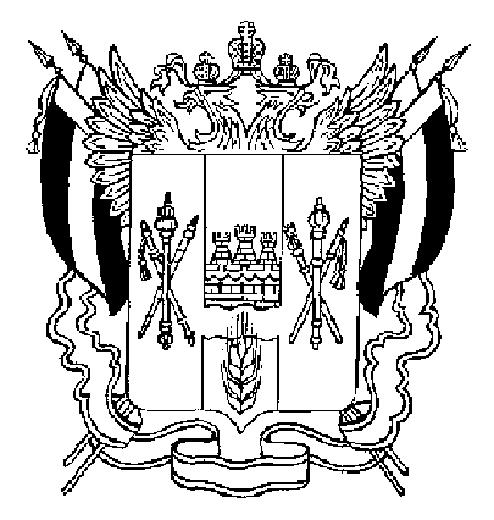 АДМИНИСТРАЦИЯ ВЕСЕЛОВСКОГО СЕЛЬСКОГО ПОСЕЛЕНИЯВЕСЕЛОВСКОГО РАЙОНА РОСТОВСКОЙ ОБЛАСТИПОСТАНОВЛЕНИЕ                       октября 2018 года                   № проект                                      п.ВеселыйВ соответствии с Федеральными законами от 06.10.2003 № 131-ФЗ «Об общих принципах организации местного самоуправления в Российской Федерации», от 26.12.2008 № 294-ФЗ «О защите прав юридических лиц и индивидуальных предпринимателей при осуществлении государственного контроля и муниципального контроля», с целью приведения нормативно-правовых актов в соответствие с действующим законодательством, руководствуясь Уставом муниципального образования «Веселовское сельское поселение»,                                          ПОСТАНОВЛЯЮ: 1. Утвердить административный регламент по исполнению муниципальной  функции «Осуществление муниципального контроля в области торговой деятельности» согласно приложению.2. Данное постановление вступает в силу с момента его обнародования и опубликования на официальном сайте Администрации Веселовского сельского поселения.3. Контроль за выполнением постановления оставляю за собой.Глава Веселовскогосельского поселения                                                                     А.Н.ИщенкоСогласовано: В.И.ВертепаОб утверждении «Административного  регламента по исполнению муниципальной  функции «Осуществление муниципального контроля в области торговой деятельности»